“Año del Bicentenario del Perú: 200 años de independencia”DIRECCIÓN REGIONAL DE EDUCACIÓN APURIMACUNIDAD DE GESTION EDUCATIVA LOCAL DE GRAUI.E.S.P. “JOSE ANTONIO ENCINAS FRANCO”VILCABAMBA – GRAU-APURIMACPLAN DE TRABAJO PEDAGÓGICO REMOTOSemana de Gestión 6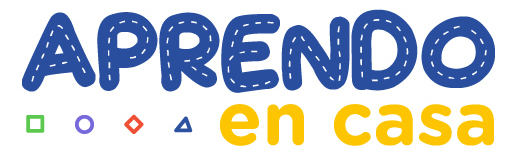 Del 11 al 15 octubre de 2021DIRECTOR: Lic. Giraldo Villegas ValenzuelaDOCENTES:VILLEGAS VALENZUELA, GiraldoPUMACAYO FERREL, Arístides JustoROMAN SANTOS, Flor RosarioCHIPAYO SILVA, AbdónPEREZ BRAVO, EnriqueFERRO CONTRERAS, HipólitoPANDO VEGA, Efrain GilGARRAFA MAMANI, Roxana LibiaTICONA HUAYTA, Sixto CayetanoCARBAJAL CHAHUAYO, AlinaPORTILLO TUERO, CesarCALIZAYA MAMANI Katerine Jimena HALANOCCA RONDAN, Susana BrigidaVARGAS CHUYMA, IsabelVilcabamba, 2021PLAN DE TRABAJO SEMANA DE GESTIÓN 6DATOS GENERALES:DRE				: ApurímacUGEL				: GrauInstitución Educativa		: José Antonio Encinas Franco  Director(a)			: Lic. Giraldo Villegas ValenzuelaCoordinador Pedagógico		: Lic. Efraín Gil Pando VegaTurno       			: MañanaPeriodo				: Del 11 al 15 de octubre de 2021PLANIFICADOR DE ACTIVIDADES – SEMANA DE GESTIÓN 6:EL MARCO DEL BUEN DESEMPEÑO DOCENTEDOMINIO 1: PREPARACIÓN PARA EL APRENDIZAJES DE LOS ESTUDIANTESCompetencia 1: Conoce y comprende las características de todos sus estudiantes y sus contextos, los contenidos disciplinares que enseña, los enfoques y procesos pedagógicos, con el propósito de promover capacidades de alto nivel y su formación integral.Competencia 2: Planifica la enseñanza de forma colegiada, garantizando la coherencia entre los aprendizajes que quiere lograr entre sus estudiantes, el proceso pedagógico, el uso de los recursos disponibles y la evaluación, en una programación curricular en permanente revisión.DOMINIO 2: ENSEÑANZA PARA EL APRENDIZAJE DE LOS ESTUDIANTESCompetencia 4: Conduce el proceso de enseñanza con dominio de los contenidos disciplinares, el uso de estrategias y recursos pertinentes para que todos los estudiantes aprendan de manera reflexiva y crítica, lo que concierne a la solución de problemas relacionados con sus experiencias, intereses y contextos culturales.DOMINIO 3: PARTICIPACIÓN EN LA GESTIÓN DE LA ESCUELACompetencia 6: Participa activamente, con actitud democrática, crítica y colaborativa, en la gestión de la escuela, contribuyendo a la construcción y mejora continua del PEI y así este pueda generar aprendizajes de calidad.REFERENCIA     RVM N° 273-2020-MINEDUVilcabamba, 11 de agosto del 2021LUNES 11ACTIVIDAD IE:Planificación de estrategias para atención a estudiantes:• Casos con riesgoacadémico• Casos con dificultadessocioemocionalesRESPONSABLES:Docentes de la IEpor área curricularMARTES 12ACTIVIDAD IE:Trabajo colaborativo encomitésRESPONSABLES:Integrantes decomitésMIERCOLES 13ACTIVIDAD IE:Trabajo colaborativopara planificacióncurricular (Seguimiento)RESPONSABLES:Docentes de la IEJUEVES 14ACTIVIDAD IE:II Evaluación del avancePAT 2021 (Ajuste)RESPONSABLES:ComunidadeducativaVIERNES 15ACTIVIDAD IE:II Evaluación decumplimiento delRI (Ajuste)RESPONSABLES:Comunidadeducativa